Okres olympiáda Z9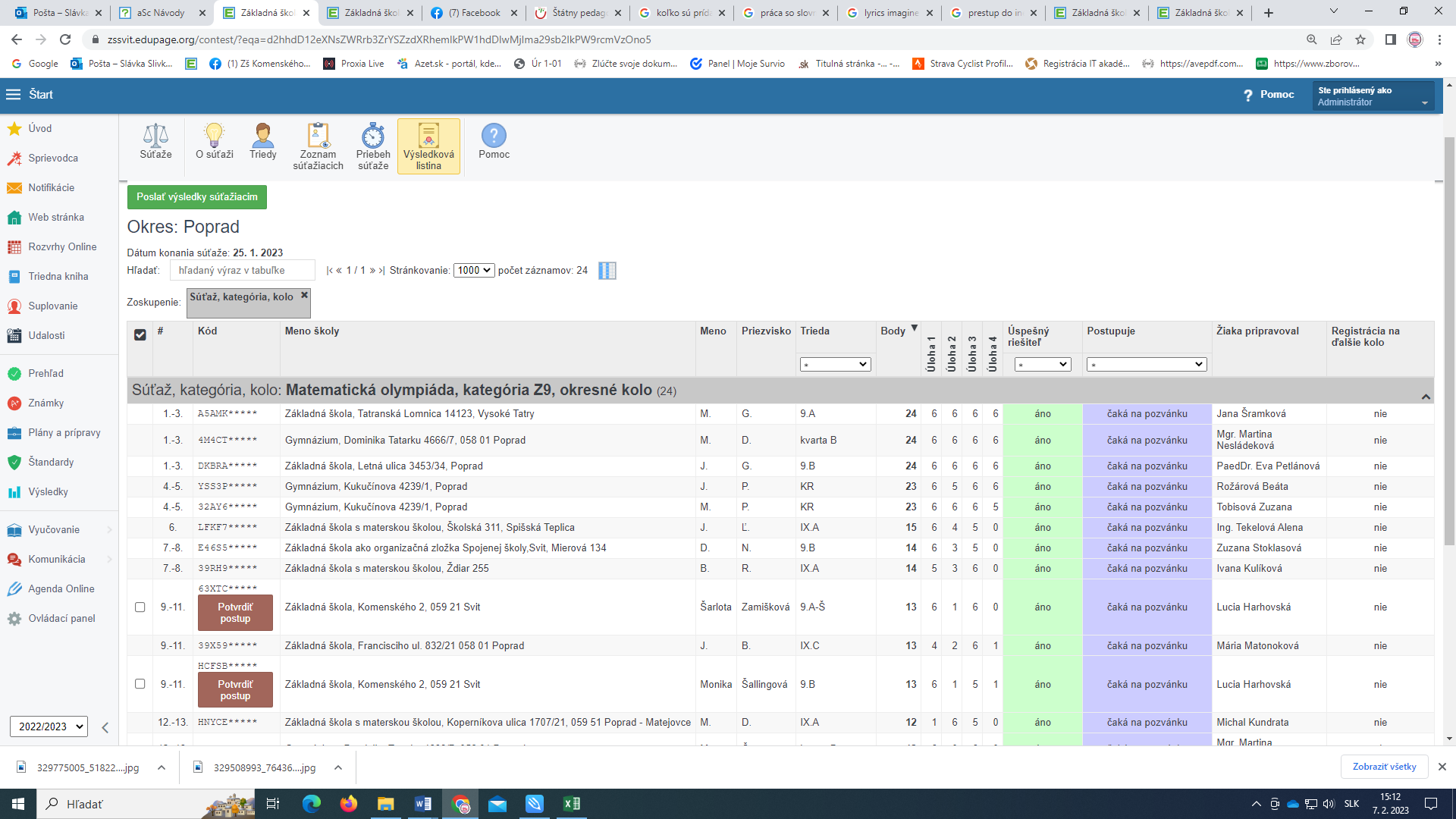 Okres olympiáda  Z5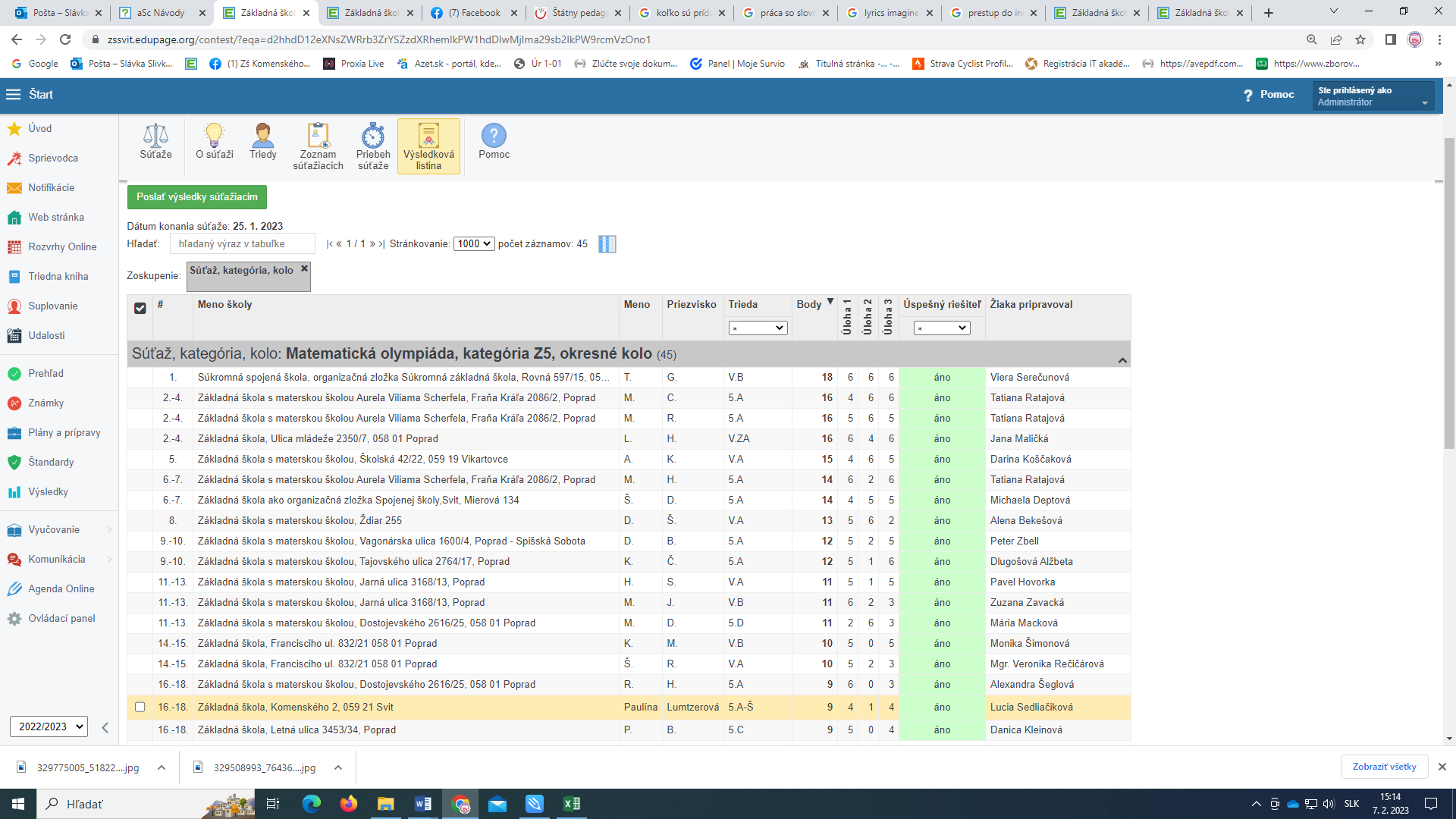 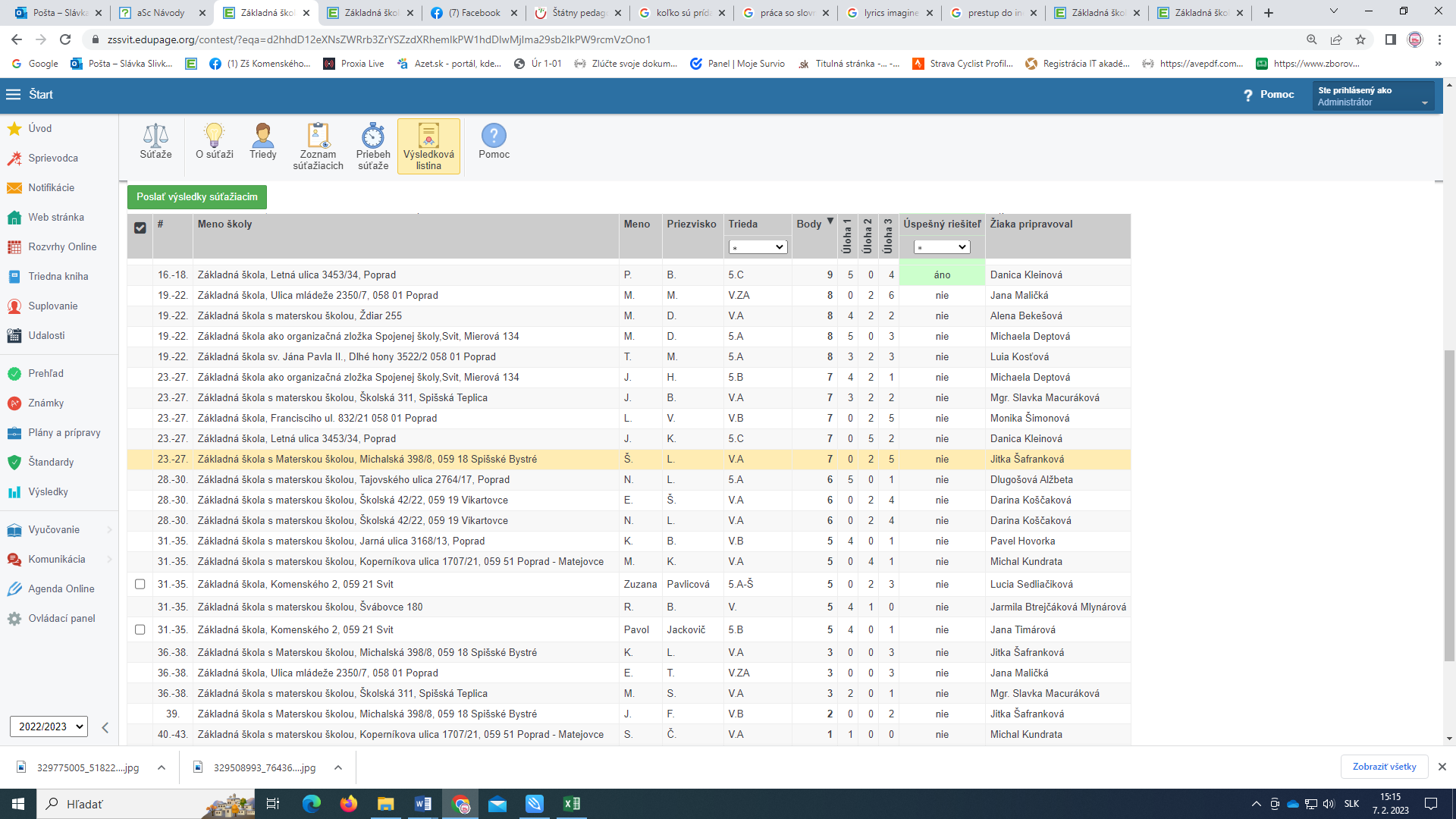 